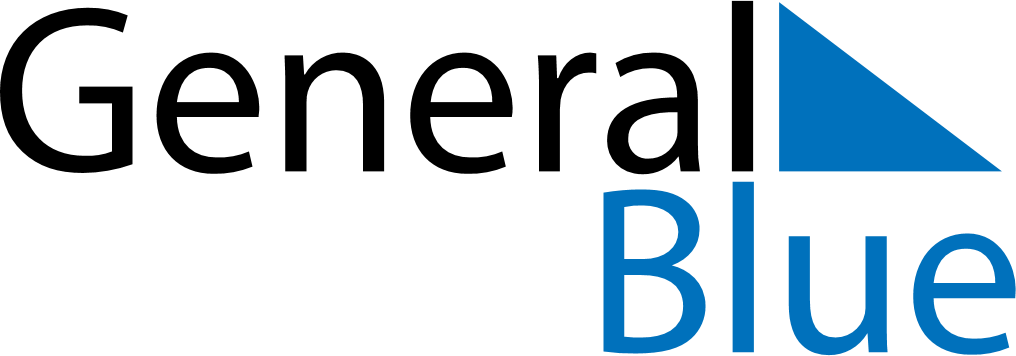 December 2022December 2022December 2022December 2022December 2022December 2022Central African RepublicCentral African RepublicCentral African RepublicCentral African RepublicCentral African RepublicCentral African RepublicMondayTuesdayWednesdayThursdayFridaySaturdaySunday1234Republic Day5678910111213141516171819202122232425Christmas Day262728293031NOTES